Написание пользовательской функции в ExcelСергей БагузинПрофессиональная работа в Excel рано или поздно приведет вас к необходимости написания собственных функций. Я долго противился этому, так как мне было жалко тратить время на освоение Visual Basic for Applications (VBA) «с нуля».И вот, около года назад возникла следующая задача. Наше производство работает круглосуточно. В соответствии с системой обслуживания клиентов мы формируем пакет заказов от них к 15:00. Готовые заказы должны поступить из цеха утром следующего дня. Для последующей своевременной логистики желательно получить готовую продукцию до 10–11 часов. При этом небольшая часть может поступить и позже, приблизительно до 13–14 часов.С учетом требований отделов продаж и логистики для производственного цеха был разработан KPI: время передачи 80% готовых заказов не должно превышать 10:30.Для удобства изучения трюка используйте Excel-файл (формат 2007, не пугайтесь, он содержит пользовательскую функцию, то есть макрос!; если всё же опасаетесь, то можете отключить макрос при загрузке файла; листинг процедуры VBA приведен в тексте статьи).Для измерения KPI постоянно фиксируется время выпуска готовых заказов – см. Excel-файл лист «исходные данные» (время на листе указано вразброс, поскольку строки упорядочены по номерам заказов):Сводная таблица позволяет упорядочить данные по неделям, датам и времени – см. Excel-файл лист «сводная»:При формировании области исходных данных, на основании которых строится сводная таблица, я воспользовался именем области и функцией СМЕЩ. Итак, для каждого дня требовалось определить время, когда 80% заказов передано из цеха.  Я неплохо знаю Excel, но, к сожалению, не смог решить задачу с использованием одной или нескольких формул. Требовалось создать дополнительную колонку и определять 80% «глазами», см. Excel-файл лист «руками»:Обратился в ИТ-отдел компании. Они подумали, и сказали, что штатными средствами Excel решить задачу нельзя. И тут я «завёлся»! Забросил все другие домашние дела, и за месяц освоил:Кузьменко В. Г. «VBA. Эффективное использование». Книга для тех, кто впервые знакомится с VBA. Рекомендую! Изложены азы; вполне достаточно информации, чтобы начать писать код самому; описан интерфейс с Excel; приведены полные списки операторов и функций VBA с синтаксисом и примерами.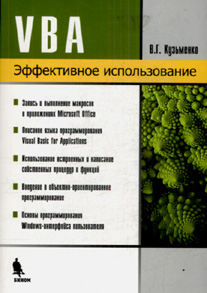 Освоив основы VBA, я написал пользовательскую функцию «ВремяЗак»! Вот её листинг:Function ВремяЗак(Время As Range, Заказы As Range, Доля As Single) As Date    Dim MyCell As Range    Dim TimeAutoNum As Single    Dim SumAuto As Integer    SumAuto = 0    For Each MyCell In Заказы        SumAuto = SumAuto + MyCell    Next MyCell    TimeAutoNum = SumAuto * Доля    SumAuto = 0    k = 1    Do        SumAuto = SumAuto + Заказы(k)        k = k + 1    Loop Until SumAuto >= TimeAutoNum    ВремяЗак = Время(k - 1)End FunctionТеперь время выдачи из цеха 80% заказов определялось функцией; см. Excel-файл лист «сводная»; например, в ячейке В2 находится формула выделенная красным: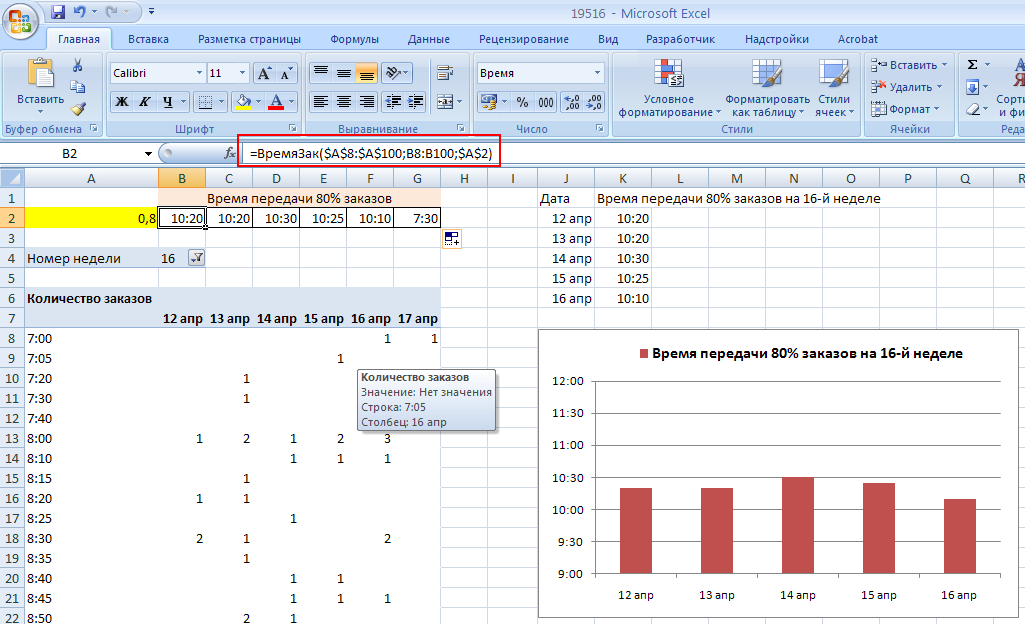 Аргументы функции: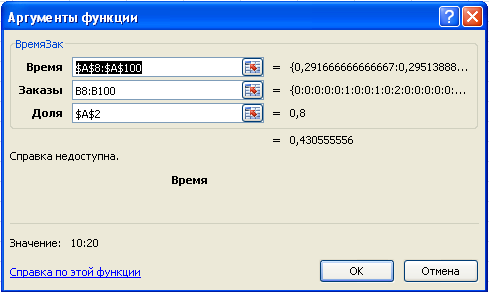 Легко строится отчет по неделям, в том числе в графическом виде!ДатаВремяНомер недели19.04.109:151719.04.109:101719.04.1013:201719.04.109:301719.04.1010:201719.04.1012:2017Номер недели - 16Количество заказовКоличество заказовКоличество заказовКоличество заказовКоличество заказовВремя / Дата12 апр13 апр14 апр15 апр16 апр7:0017:0517:2017:3017:4018:00121238:101118:1518:2011…Итого2933343436Время12 апрДоля заказов накопительным итогом8:0013%8:2017%8:30214%9:00117%9:10121%9:20331%9:25134%9:30552%9:40362%9:45269%9:50276%10:00179%10:20286%10:45190%10:50193%12:40197%14:501100%Итого29